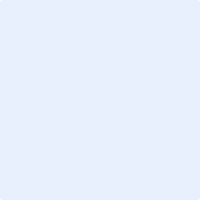 PACKING SLIPPACKING SLIPPACKING SLIPDate«InvoiceDate»Inv NumberOrder NumberDate«InvoiceDate»Inv NumberOrder NumberDate«InvoiceDate»Inv NumberOrder NumberDate«InvoiceDate»Inv NumberOrder Number«OrganisationName»And any other details You want in your address and contact field«OrganisationName»And any other details You want in your address and contact fieldCHARGE TO: «ContactName»«ContactPostalAddress»Date«InvoiceDate»Inv NumberOrder NumberDate«InvoiceDate»Inv NumberOrder NumberDate«InvoiceDate»Inv NumberOrder NumberDate«InvoiceDate»Inv NumberOrder Number«OrganisationName»And any other details You want in your address and contact field«OrganisationName»And any other details You want in your address and contact fieldDescriptionDescriptionDescriptionQuantityUnit PriceAmount «InvoiceCurrency»DELIVER TO: DELIVER TO: DELIVER TO: «TableStart:LineItem»«Description»«TableStart:LineItem»«Description»«TableStart:LineItem»«Description»«Quantity»«UnitAmount»«LineAmount»«TableEnd:LineItem»SubtotalSubtotal«InvoiceSubTotal»«TableStart:TaxSubTotal»Total «TaxCode»«TableStart:TaxSubTotal»Total «TaxCode»«TaxTotal»«TableEnd:TaxSubTotal»Packing slip total «InvoiceCurrency»Packing slip total «InvoiceCurrency»«InvoiceTotal»